МИНИСТЕРСТВО НАУКИ И ВЫСШЕГО ОБРАЗОВАНИЯ РОССИЙСКОЙ ФЕДЕРАЦИИфедеральное государственное бюджетное образовательное учреждение высшего образования«Саратовская государственная юридическая академия»Институт правоохранительной деятельностиКафедра криминалистикиУчебная дисциплина «Криминалистика»Курсовая работаПредмет и задачи криминалистики. История отечественной криминалистики.	Выполнила:студентка 308 группы 3 курсанаправления подготовки«40.03.01 Юриспруденция»Икрянникова Яна СергеевнаНаучный руководитель:к.ю.н, доцент кафедры криминалистикиМенжега Михаил МихайловичСаратов - 2021ОглавлениеВведение	3Глава 1. История развития отечественной криминалистики	6§ 1.1 Зарождение и становление криминалистических знаний в дореволюционной России	6§ 1.2 Период формирования частных криминалистических доктрин в российской науке	13§1.3 Современный этап становления отечественной криминалистики	19Глава 2. Предмет, система и задачи криминалистики	21Заключение	26Список литературы	29Введение Тема, которую я выбрала, актуальна, потому что криминалистика - это юридическая наука, которая находится на переднем крае борьбы с преступностью. Более точно определить её социальную значимость на данный момент невозможно.Криминалистическая экспертиза, основанная на исследованиях и разработках, предоставляет следователям, судьям и судебным экспертам проверенные инструменты, приемы и методы для обнаружения, расследования и предотвращения любых преступлений. Поэтому в настоящем ей придают большое значение в уголовном судопроизводстве. Изобличение преступника и раскрытие преступления без криминалистики не представляется возможным.В современных условиях, с ростом профессионализма и организованности преступности, важность криминалистики трудно переоценить. Без неё невозможно представить современное расследование преступлений, ведь для него важна совокупность доказательств, указывающая на то, что преступление было совершенно конкретным лицом или группой лиц.Криминалистика - это динамично развивающаяся наука. Её основная роль заключается в удовлетворении насущных потребностей следственной, судебной практики с помощью эффективных инструментов и методов действий при решении уголовно-процессуальных проблем. С этой целью она не только выбирает все, что является ценным в практике борьбы с преступностью, но также широко и творчески использует данные естественных и других наук при разработке инструментов, методов расследования и криминалистических расследований. В то же время вероятность предоставления достоверных и объективных доказательств для следствия и суда, а также другой криминалистической информации о расследуемом преступлении возрастает.В настоящее время количество преступников растет. Осознавая важность своих научных исследований и практических рекомендаций для правоохранительных органов, российские следователи по уголовным делам активно используют современные достижения во многих областях научных знаний в своих научных разработках, которые могут быть использованы в борьбе с преступностью.Большое внимание уделяется автоматизации судебной и экспертной деятельности. Этот аспект научно-практических исследований является одним из важнейших для дальнейшего развития уголовно-розыскной деятельности. И это вполне понятно, ведь автоматизация - важнейший современный катализатор научного процесса в любой творческой деятельности. Это связано с тем, что в нынешнем мире невозможно представить существование без компьютерной и иной техники, поскольку она расширяет возможности не только сотрудников правоохранительных органов, но и экспертов.Актуальность выбранной темы определила цель нашего исследования: проанализировать криминалистику прошлого, настоящего и спрогнозировать ее дальнейшее развитие, а также дать рекомендации, которые могут быть применены как в теории, так и на практике.Определение этой цели определяет комплекс задач, решение которых представляет собой содержание прилагаемой работы:1) рассмотреть зарождение и развитие криминалистики в дореволюционной России;2) охарактеризовать процесс развития в советское время;3) выявить, изучить и проанализировать существующие сегодня проблемы при определении понятия, системы, задач, методов криминалистики;4) сделать выводы.Решение этих задач поможет раскрыть тематику курсовой работы, наиболее полно изучить историю криминалистики и отразить её изменения, которые она претерпевала.Объект исследования - социально-правовые отношения в сфере криминалистики в прошлом, настоящем и будущем.Предметом исследования является криминалистика как наука с исторической точки зрения, её структура.Методологической основой является диалектический метод как универсальный метод научного познания. Специальные методы исследования включали исторический, сравнительно-правовой, формально-логический, системный и структурный методы.Теоретическая и практическая значимость работы определяет возможность использования рекомендаций, содержащихся в данном научном исследовании, для более эффективной работы правоохранительных и судебных органов и расследования уголовных правонарушений. Вышеупомянутые обобщения и выводы могут быть применены, в частности, к работе над улучшением регулирования в этой области, а также к научной деятельности, направленной на дальнейшее совершенствование криминалистики как прикладной дисциплины.Структура работы определяется целью, задачами исследования и состоит из введения, двух глав, включая 3 параграфа, заключения и списка использованной литературы, а также действующих нормативных документов.Глава 1. История развития отечественной криминалистики§ 1.1 Зарождение и становление криминалистических знаний в дореволюционной РоссииКриминалистика начала развиваться ещё задолго до того, как получила признание в мире. Знание основных этапов становления российской криминалистики помогает лучше понять ее роль в борьбе с преступностью, а также ее истоки и тенденции развития. Кроме того, опыт прошлого позволяет заполнить пробелы в настоящем и будущем.Возникновение методов, средств и приемов криминалистической науки неразрывно связано с отправлением правосудия, следственной, детективной и экспертной деятельностью. Это правда, что допросы и опознание преступников уже упоминаются в таких богослужебных книгах, как Ветхий и Новый Заветы, Авеста и Коран. Они также упоминаются в юридических памятниках Древнего Рима, Китая, Греции, Германии, Франции и других стран. Это были, конечно, выводы, основанные на повседневном опыте, которые были реализованы в соответствии с обычными юридическими процедурами того времени.Преступления, то есть действия, действительно вредные и объективно опасные для общества, совершаются с начала существования человека. Уже в Библии (глава 4) есть одно из первых описаний умышленного причинения смерти другому человеку: «И когда они были в поле, Каин восстал против своего брата Авеля и убил его». То есть даже когда человечество не знало понятие «законности », «общественного порядка», «преступления» уже понимали о существовании противоправных действий.Преступление, как и закон в целом, существует тысячи лет. Он разнообразен и многогранен (от простой кражи до убийства на заказ; от незначительного ущерба, причиненного преступлением, до десятков смертей; от преступников-одиночек до преступных организаций и т. Д.). На протяжении веков преступность постоянно проникала во все слои общества и его сферы. Это связано с тем, что преступная деятельность «умело» подстраивается под изменяющиеся общественные отношения.Начиная с первых нормативных актов (древнеримские таблицы, древнегреческие законы Гортина, законы царя Хаммурапи, «Русская правда» Ярослава Мудрого, судебные грамоты в Новгороде и Пскове и др.) и заканчивая следующими законами, законодатель тщетно пытается дать полный перечень общественно опасных преступлений и предусматривает меры наказания за каждое из них. Список совершенных преступлений дополняется количественными и качественными изменениями параллельно с развитием общества. Это показывает, что в то время имел место низкий уровень криминалистических знаний, что создавало трудности в борьбе с преступностью.Начиная с 17 века, в статьях по уголовному правосудию содержатся руководящие принципы для набора лиц, знакомых с обнаружением ядов и сравнением рукописей с медицинскими и другими специальными знаниями в области уголовных и судебных расследований. В XVIII веке были предприняты первые попытки обобщения отечественной юридической практики. Таким образом, Соборное Уложение 1649 года окончательно поработило крестьянское хозяйство в России, усилив угнетение и усилив роль дворянства, а реформа патриарха Никона разделила православную веру и единственную идеологию русских. Эти и другие факторы увеличили накал социальной напряженности среди населения и привели к обострению криминальной ситуации в стране. В произведении Ивана Тихоновича Посошкова «О бедности и богатстве» (1724 г.) речь идет не только о судебных процессах, но и о обычных методах расследования: на стойках, огнём и железом, лишением воды и еды.В то время в России происходили народные восстания (под руководством И. Болотникова, С. Разина, К. Булавина и др.). Были отдельные и массовые побеги фермеров, возросла преступность «грабительских групп», и все это, конечно, сопровождалось грабежами, убийствами и другими формами насилия. Это заслуживало внимания со стороны общественности. Анализ судебной практики по данному делу показывает, что криминогенная обстановка в городе ухудшилась. В высших эшелонах общества также появились новые виды преступлений: убийства, связанные с наследством, заказные убийства и подделка предметов роскоши и подделка ценных бумаг, подделка и кража денег, контрабанда и уклонение от уплаты налогов. Таким образом можно утверждать, что недостаточность криминалистических знаний привела к росту преступности и невозможности их изобличения. Перед местными властями стоит острая проблема эффективной и качественной охраны общественного порядка и внутренней безопасности в населенных пунктах и других частях городов. В городах, согласно указу Петра I, есть штатная полиция, политическое расследование, временные следственные комиссии или «штаб», прокуратура и многоуровневые суды. Однако эффективность и качество работы правоохранительных органов по борьбе с преступностью невысокие, так как руководителям не хватало специальной подготовки для достижения целей уголовного судопроизводства, а также методов судебной экспертизы и их доказывания в суде только на основе ежедневного опыта. Для получения объективной истины в уголовных делах сотрудники полиции, следователи и судьи должны были хорошо разбираться в современном праве, химии, технологиях и различных профессиях. Именно в этот момент зародилась необходимость в специалистах из разных областей.В середине XIX века в России существовали необходимость и условия для изучения преступности, судебно-медицинской и экспертной практики, разработки руководящих принципов для следователей и суда по результатам этих исследований. Возникла естественная потребность в систематизации и обобщении эмпирического материала, результатов применения первых научных открытий на практике, создания и преподавания специальной педагогической дисциплины и нового научного знания - науки о «полиции».В последние годы своей научной работой эксперты и теоретики из разных европейских стран заложили основы этой «академической дисциплины» и «полицейской» науки. Было опубликовано несколько практических руководств, содержащих руководящие криминалистические принципы уголовных расследований.В 1805 году было издано первое в России руководство, содержащее общие правила и тактику уголовного расследования - «Зерцало правосудия», в котором было названо несколько направлений идентификации виновного: «по имени» (потерпевшего), «по происшествию», » с места », «от метода»,«от инструментов»,« от времени »и т. д.Как и в других государствах, в Российской Империи становление криминалистики неразрывно связано с развитием уголовного процесса. В первой половине XIX в. значительно вырос интерес к следственной деятельности: опубликовано несколько статей, в которых излагаются методы допроса, очной ставки, обыска и других следственных действий. В этой связи стоит упомянуть «Опыт краткого руководства для производства следствий » (1833 г.), составленный Н. Орловым. Он говорит: «Расследование должно проводиться с предельной осторожностью, чтобы не упускать из виду даже малейшие обстоятельства, особенно вначале…». Труд Н.Орлова лёг в основу такой отрасли как криминалистическая тактика.С 1864 года, в контексте радикальной реформы судебной системы, основным результатом которой стал отказ от теории формальных доказательств, наблюдается значительный рост интереса к использованию косвенных доказательств, методов сбора и оценки.Развитию криминалистики в России способствовала публикация переводов работ зарубежных авторов: «Руководство для следователей как система криминалистики » Г. Гросса, покинувшего Австрию в 1892 году для создания первого музея криминалистики. «Вербальный портрет» и «Методы научного расследования преступлений» Р.А. Рейсса, «Преступная тактика. Руководство по уголовному расследованию» Вайнгардта.В русском переводе труд Г. Гросса был опубликован в 1895 г. в Смоленске и назывался «Путеводитель для криминалистов, полиции, жандармерии и т. Д.».В этой работе Г. Гросс впервые объявил о рождении новой независимой науки, которую он назвал криминалистикой. В этом контексте он считается основоположником западноевропейской криминалистики. Он обратился к предмету нового научного исследования и назвал среди них: «вещественные доказательства; действия или явления, составляющие элементы уголовного дела; характер, психологические особенности, привычки и методы деятельности лиц, участвующих в уголовном процессе.» Г. Гросс обозначил две задачи судебной экспертизы: практическую и теоретическую. Первое касается истины в каждом уголовном деле, второе касается расследования преступника и общей информации о преступлении.В этой работе Гросс также систематизировал все средства и методы работы с доказательствами, известные в то время, разработал ряд оригинальных рекомендаций по обнаружению, изъятию и исследованию следов и других вещественных доказательств, описывающих жизнь и жаргон профессиональных преступников, и сформулировал общие методы совершения и сокрытия уголовных преступлений, практику и основы методологии и расследования ряда опасных преступлений. Г.Гросс внёс большой вклад в развитие криминалистики. Его открытия стали началом новой науки.С 80-х годов 19 века журналы «Право», «Полицейский» журнал, журнал Министерства юстиции, «Юридическая летопись», журнал гражданского и уголовного права, а также «Юридическая газета» регулярно публиковали статьи зарубежных и отечественных следователей по уголовным делам. Это в значительной степени способствовало распространению знаний криминалистики среди юристов, что только увеличило её значимость. Накопление знаний в области криминалистики характеризовалось определенной оригинальностью. Свою роль сыграли особенности развития русского естествознания и научных институтов в дореволюционной России. В 18 веке по запросу судов и полиции Императорская Академия наук занималась вопросами судебно-медицинской экспертизы, определения содержания золота и серебра в дорогих сплавах. С середины 19 века Академия наук приступила к анализу противоречивых документов. Также была создана Российская государственная экспедиция по ценным бумагам, одной из функций которой была проверка подозрительных банкнот. Экспедиционный фотограф Г.К. Скамони разработал устройство для распознавания поддельных ценных бумаг: верификатор. В 1878 г. в Русском техническом обществе был образован фотоотдел. Его основоположниками были известные русские химики Д.И. Менделеев и А. Бутлеров, которые также посвятили себя криминалистике и экспертизам.Отделение научных и судебных расследований, открытое в 1912 году при прокуратуре Петербургского суда, стало многопрофильным криминалистическим учреждением. Через два года были открыты научные и криминалистические офисы в Москве, Киеве и Одессе. Деятельность этих офисов способствовала активному внедрению криминалистических знаний в российский уголовный процесс и совершенствованию средств и методов выявления и расследования уголовных преступлений.О том, что научный и практический уровень криминалистики и судебных экспертиз в России в отчетный период был не ниже зарубежного, свидетельствует, в частности, высочайшее признание Российского департамента судебной и полицейской фотографии в 1909 году.В русскоязычной части представлены руководства, таблицы и практические инструкции по судебной фотографии, регистрационные фотографии преступников и их отпечатки пальцев, фотоиллюстрации для раскрытия опасных преступлений: подлог, убийство, кража, кража со взломом. Можно сказать, уже в этот момент криминалистика стала «проникать» в отечественную науку.Развитие криминалистической науки, научной дисциплины, впервые пришедшей на службу правосудию, позволило воплотить в жизнь процедурный характер знающего человека: криминалисты стали незаменимыми участниками расследования посягательств на жизнь и причинения телесных повреждений. . Потом стали обращаться к грамотным людям за помощью из других областей науки, техники и ремесел. Активно формируется институт судебной экспертизы, который послужил еще одним стимулом для развития и использования судебных знаний.Тенденция к закреплению этих знаний с особой силой проявилась в период с конца 19 века до начала 20 века. Это отражено в трудах сотрудников правоохранительных органов, ученых и пионеров зарождающейся науки. Эта работа велась по трем направлениям: а) разработка и совершенствование способов регистрации преступлений (в судебном порядке) и розыска преступников, представляющих особый интерес для полиции; б) разработка научных методов изучения доказательств; в) разработка и систематизация методов организации и планирования расследований, мер, приемов и методов поиска, регистрации и использования доказательств.Первое направление в основном было представлено исследованиями в области антропометрии, сканирования отпечатков пальцев, описания внешнего вида человека, фотографии. Второе было направлено на совершенствование криминалистических методик расследования и раскрытия преступлений. Последнее же развивало тактические приемы. Исходя из вышеизложенного можно сказать, что начало криминалистике было положено ещё в начале развития человеческого общества, в дореволюционный период она имеет очень богатую хронологию своего становления.§ 1.2 Период формирования частных криминалистических доктрин в российской наукеРеволюционные события 1917 года в России вызвали глубокие политические, социально-экономические, правовые и другие изменения, которые затронули, среди прочего, сферу правоохранительной деятельности. В ходе революционных процессов была демонтирована вся система Российской империи. При этом повсеместно обновлялись кадры аппарата уголовного права, в основном это малообразованные лица, нуждающиеся в теоретической и практической подготовке в области предупреждения, раскрытия и расследования преступлений. Кроме того, это следует из демонтажа старой и создания новой судебной системы в России в 1920-х годах создавались такие реальные условия, которые требовали безотлагательного и более эффективного применения на тот момент результатов молодой науки и техники, в том числе возможностей криминалистики, в практике борьбы с преступностью.На фоне революционных событий такие известные ученые, как С.Н. Трегубов, Б. Бразол и другие эмигрировали из России. В то же время многие опытные профессионалы и специалисты, оставшиеся в стране, особенно В.Л. Русецкий, И. Потапов, И. Якимов, А.А. Захарьин, А.А. Поповицкий, П. Семиновский, А.А. Сальков, Бокариус, В. Громов, С.А. Голунский и другие продолжили исследования в области криминалистики. Их усилия были сосредоточены в основном на разработке инструментов, методов криминалистики для более точного выявления преступников. Но эта деятельность вместе с подготовкой учебников для обучения молодых и недостаточно образованных сотрудников правоохранительных органов, действительно способствовала возникновению и признанию криминалистики в нашей стране как отдельной области юридических научных знаний.В 1921 году профессор Иркутского государственного университета в своем сборнике «Известия профессоров и преподавателей Иркутского государственного университета» Г.Ю. Манн опубликовал статью «Криминалистика как прикладная дисциплина и предмет», в которой попытался определить ее как науку о преступлениях, характеристике преступников и их жизни (жаргон и т. д.), а также методы расследования преступления, включая выявление преступников.С 1922 г. в ведомственных изданиях «Рабоче-крестьянское ополчение» и «Управленческий журнал» публикуются статьи А. Ивенина «О преступлениях» и «О методах раскрытия преступлений»; И. Джакимов «Наука раскрытия преступлений (методический очерк)» и «Современное поисковое искусство». В. Санчов «Логика в расследовании»; С. Коренева «К вопросу о методах борьбы с преступностью» и др.С 1923 года в издательстве «Право и жизнь» начали выпускать произведения из серии «Криминалистика» под редакцией П. Люблинского.И.Н. Якимов внес значительный вклад в становление криминалистики в России - сотрудник правоохранительной системы, затем педагог и видный ученый, который в 1950 году стал заведующим кафедрой криминалистики юридического факультета МГУ. Наиболее важными с исторической точки зрения являются публикация «Практического руководства по уголовному расследованию» в 1924 году и публикация в 1925 году той же книги, которая, однако, была значительно переработана под названием «Криминалистика». Так до середины 20-х гг. в ХХ веке в России и во многих других странах сформировалась идея криминалистики, получившая широкое признание как независимая судебная практика, помогающая правоохранительным органам обнаруживать, преследовать и разоблачать преступников. Весь следующий путь формирования отечественной криминалистической практики полностью соответствовал общим законам развития научного знания, включая постепенный переход от создания частных и менее глубоких теорий к разработке более широких научных концепций.В 1929 г. в своей книге «Методы расследования преступлений» Громов обосновал необходимость включения в систему криминалистики, помимо техники и тактики, раздела, посвященного изучению особенностей расследования отдельных видов преступлений. В том же году в Минске открылся Институт судебной экспертизы и криминалистики.В 1930 г. была создана лаборатория судебной экспертизы при Саратовском юридическом институте, а в 1935 г. аналогичные лаборатории были организованы в Московском юридическом институте П. Стучки и Институт уголовной политики Прокуратуры, Верховного Суда СССР и Народного комиссариата СССР. Одновременно с созданием специализированных судебных отделов и учреждений продолжалось изучение многих частных криминалистических проблем.В середине 1930-х годов в связи с широким использованием технических средств, приемов и методов, а также под влиянием растущей потребности в научном обеспечении исследований возникла необходимость систематического описания содержания криминалистики.Заметными вехами в истории развития в предвоенные годы стали статьи Б.М. Шейвера «Об основных принципах частных методов расследования уголовных дел»(Социалистическая законность.1938.№ 6) и С.М. Потапов "Принципы криминалистической идентификации"(Советское государство и право.1940, № 1).В годы Великой Отечественной войны развитие криминалистики было подчинено необходимости оказания помощи правоохранительным органам в борьбе с преступностью.С формированием экспертизы возросло ее значение в практической деятельности правоохранительных органов.В 1944 году была организована Центральная судебно-медицинская лаборатория НКЮ. В 1945 году были созданы Научно-исследовательский институт криминалистики МВД СССР и расширенная система криминалистических подразделений милиции. В 1948 году в Ленинграде была открыта первая лаборатория судебно-медицинской экспертизы такого рода, которая впоследствии была организована по всей стране. В 1949 году был создан Всесоюзный научно-исследовательский институт криминалистики Прокуратуры СССР. Повсеместно растет количество и разнообразие криминалистических расследований, а также их важность для выявления правонарушителей. Постоянный рост числа частных криминалистических теорий и углубление их содержания уже в конце Великой Отечественной войны, особенно в первые послевоенные годы, требовали уточнения понятия материи и системы криминалистики. В этом контексте важную роль сыграли всесторонние научные дискуссии и работа над характером, структурой и ролью криминалистики в укреплении верховенства закона в стране. Она полностью выражает стремление к совершенствованию, содержащееся во всех науках.С 1950-х годов в СССР распространилась концепция криминалистики как науки, изучающей методы и технические, тактические средства обнаружения, сбора, восстановления и поиска криминалистических доказательств, используемых для выявления и предотвращения преступлений. А.И. Винберг сформулировал это определение в наиболее полной форме в учебнике криминалистики для юридических вузов 1950 года с несколькими уточнениями, дополнениями и изменениями, которые использовались в различных публикациях на протяжении нескольких десятилетий.В связи со значительным расширением теоретических исследований в области криминалистики и расширением использования их результатов в борьбе с преступностью к середине 1960-х гг. опять же, необходимо было более глубоко изучить природу, предмет, систему и другие исходные положения этой отрасли отечественной юриспруденции.Именно этим и занимался профессор Р.С. Белкин. С 1965 г. он подготавливает и публикует серию работ, посвященных исследованию комплекса проблем современной методологии и теории криминалистики. В те же годы Р.С. Белкиным было проведено еще одно важное исследование, в результате которого было опубликовано много интересных монографий и успешно защищен ряд диссертаций, которые легли в теорию криминалистики.К исследованиям, представляющим общетеоретический интерес, также относятся работы М.С. Салтевского "Теоретические основы группового участия в судебных расследованиях".Вышеизложенное свидетельствует о том, что криминалистика как наука была введена в оборот с конца 19 века. В это время она не только получила признание как самостоятельная дисциплина, но и способствовала формированию новых знаний и повышению квалификации сотрудников правоохранительных органов и экспертов. Именно в этот период было создано большое количество экспертных учреждений, которые положили основу для появления различных отраслей криминалистической техники: дактилоскопии, фоноскопии, фотографии, габитоскопии и др. Революционные события повлекли за собой существенные изменения государственного строя и системы судебных и правоохранительных органов, что также оказало влияние на значимость криминалистики.§1.3 Современный этап становления отечественной криминалистикиСущественные изменения, произошедшие в этот период в политической и экономической сфере жизни страны и распад СССР, могли лишь существенно повлиять на структуру и динамику преступности и иметь ряд новых последствий для криминалистики.Принятие новой Конституции Российской Федерации, Уголовного кодекса Российской Федерации и Уголовно-процессуального кодекса Российской Федерации, других правоохранительных законов в ходе расследования определило изменение политической структуры с новыми задачами. Криминалистика менее идеологизирована, чем другие юридические науки, и при анализе некоторых методологических проблем относительно легко избавилась от второстепенных последствий классового подхода.Результатом стало новое издание трехтомного труда Р.С. Белкина «Курс криминалистики», а также работа по общей теории криминологии в адаптации Ю.Г. Корухова и другие. Данные труды не только помогали совершать научные открытия, но и применялись для обучения студентов в высших учебных заведениях.В то же время необходимо было разработать новые частные методы расследования преступлений, возникших в новых экономических условиях (финансовые преступления в банковской и налоговой сферах; преступления, совершаемые организованными преступными группами). В то же время требовалось разработать новую тактику проведения множества следственных действий (таких как предъявление для опознания, формирование тактических операций по защите свидетелей и потерпевших). Продолжаются исследования общих теоретических вопросов во всех областях криминалистики. Были разработаны новые теории криминалистики - ситуационная теория (Т. С. Волчецкая), криминалистическая теория риска (Г. А. Зорин), механизм преступления (А. Ф. Любин). Они также применялись на практике.Особое внимание уделяется внедрению компьютерных технологий на практике, в том числе разработке специальных целевых программ для автоматической идентификации говорящих с использованием аудио-речевых носителей, видео-расследования, технической и судебной экспертизы документов с использованием полностью автоматизированного компаратора видеоспектра; разработка методологии расследования компьютерных преступлений. Вышеперечисленные разработки способствовали развитию отраслей криминалистической техники.Необходимость использования этих знаний все чаще находит отражение не только в уголовных делах, но и в гражданском арбитраже. В этом контексте проблемы теории и методологии криминалистики были пересмотрены в сторону развития и совершенствования информационных технологий с целью получения доказательств в исследовании. Внедрение компьютерной техники увенчалось успехом для криминалистов.Следовательно, отсюда можно сделать вывод, что в настоящее время криминалистика как наука достаточно ценна и заслуживает внимания.Глава 2. Предмет, система и задачи криминалистикиПреступность - сложное социальное явление, изучаемое различными юридическими науками, каждая из которых изучает определенную группу своих законов. Она существовала всегда. Говоря о криминалистике, можно сказать, что она изучает и обобщает опыт борьбы с преступностью, разрабатывает инструменты, приемы и методы выявления и расследования преступлений.Со временем взгляды на предмет криминалистики менялись. Многие ученые выдвигали свои понятия и версии, у каждого из них были свои сторонники. Предметом любой науки являются законы объективной реальности, определяющие происхождение состояния и тенденции развития определенной группы явлений, взаимосвязей и процессов. Предметом криминалистики является определенная группа конкретных законов реального мира, изучение которых используется в борьбе с преступностью. Закономерности - это объективно обусловленные, существенные, повторяющиеся, устойчивые и проявляющиеся связи, отношения и развитие предмета науки.В процессе развития криминалистика постепенно расширялась и уточняла область или предмет своих знаний. Предметом изучения науки в более широком смысле является вся реальность окружающего мира. В то же время каждая отрасль научного знания или каждая конкретная наука  исследует определенную часть, аспект этой реальности, который включает ее материальные и идеальные аспекты.Известный российский криминалист профессор Р.С. Белкин определил содержание предмета этой науки и ее основные элементы; представил ряд моделей, изучаемых в криминалистике; продемонстрировал природу этой области знаний и дал подробное и аргументированное определение ее предмета. Именно его идеи поддерживаются большинством научных сотрудников.Р.С. Белкин первым включил понятие закона и понятие «информация» в предмет криминалистики. Из рассмотренных объективных закономерностей он выделил: закономерности механизма преступления как объективной реальности, развивающейся по материальным законам; правила процесса формирования информации о преступлении и его участниках; модели процесса сбора, исследования и оценки доказательств; разработка технических средств, приемов и методических рекомендаций на основе знания законов о механизме совершения уголовных преступлений, сведений о них и изучения этой информации. Такое определение закономерной наиболее точно раскрывает их сущность, структуру и содержание, а также помогает выделить признаки, отличающие их от закономерностей других наук.Поэтому среди форм, изучаемых в криминалистике, особенно необходимо выделить закономерности механизма совершения преступления. Этот механизм представляет собой сложную динамическую систему, которая включает в себя преступника, его отношение к своим действиям и их последствиям; способ совершения и сокрытия преступления; его окружение и т. д. Все элементы механизма преступления взаимосвязаны и отражаются в окружающей среде, генерируя различные доказательства, содержащие информацию о преступлении и его участниках.Предметом криминалистики является преступная деятельность и деятельность, направленная на выявление и расследование уголовных преступлений, их различных процессов и взаимосвязей, характеристик. Предметом криминалистики являются следующие элементы: преступная деятельность лиц, готовящих, совершающих и скрывающих уголовные преступления; другая информация, непосредственно связанная с совершением и раскрытием преступления; прецедентное право, деятельность должностных лиц в области раскрытия, расследования и оценки уголовных дел в судах.Практическая ценность криминалистики заключается в ее назначении: способствовать расследованию уголовных преступлений, обеспечивать оценку уголовных дел в суде.Таким образом, мы можем сделать вывод, что цель криминалистики - помочь правоохранительным органам в предупреждении, раскрытии и расследовании уголовных преступлений.Цель реализуется в задачах криминалистики. Задач множество, и их можно классифицировать по разным критериям. Криминалисты подчеркивают общие задачи, которые реализуют цель криминалистики и определяют важнейшие направления ее развития; частные задачи, определяющие направление развития основных разделов этой науки; конкретные задачи, определяющие направление развития тех или иных криминалистических теорий и концепций.Общие задачи включают: а) научное исследование предмета криминалистики; б) выявление и определение моделей предупреждения преступности, раскрытия информации и расследования; в) защита прав и законных интересов отдельных лиц и организаций по уголовным делам; г) совершенствование существующих и разработка новых судебно-технических средств, тактико-методических рекомендаций.Частные задачи: а) развитие общей теории; б) развитие криминалистических технологий в судебной системе; в) разработка криминалистической тактики в рамках экспертизы; г) разработка методов расследования уголовных дел.Конкретные задачи криминалистики разнообразны, их содержание напрямую связано с проблемами развития отдельных частных теорий, наук, концепций и других структурных элементов этой науки.Таким образом, криминалистика является юридической наукой, которая изучает технические, тактические и методологические модели выявления, расследования и предупреждения преступлений с целью разработки эффективных средств, методов и методов судебного разрешения уголовных дел.Криминалистика - это комплексная система технических, тактических и методологических знаний о предупреждении, раскрытии и расследовании уголовных преступлений. С расширением содержания криминалистики изменились мнения о ее внутренней структуре или так называемой «системе криминалистики».Система криминалистики - это совокупность ее компонентов, характеризующих организацию и целостность науки. Компоненты системы называются разделами. Изначально было известно разделение на три понятия: криминалистическая техника, криминалистическая тактика и методы расследования отдельных видов преступлений. Некоторые ученые придерживаются разделения криминалистики на две части: общую, включающую методы и тактику криминалистики, и особую, которая включает методы расследования преступлений. Преобладает мнение, что система криминалистики состоит из четырех частей:1. Общая теория, изучающая предмет, метод, систему криминалистики, учение об идентификации и диагностике.2. Криминалистическая техника - это система научных положений, на основе которых разрабатываются технические средства, приемы, методы исследования доказательств и расследования уголовных преступлений.3. Криминалистическая тактика - система научных положений и рекомендаций, касающихся организации и планирования предварительного расследования, определения порядка поведения лиц, проводящих следствие, и способов проведения отдельных процессуальных действий. В этом разделе исследуются особенности тактики определенных следственных действий, а также назначения и проведения расследования.4. Криминалистическая методика - это система научных положений и научных рекомендаций, касающихся организации и расследования определенных видов преступлений. В этом разделе исследуется методология расследования убийств, краж, грабежей, нарушений правил дорожного движения и т. д.Исходя из этого, можно говорить о том, что со временем понятие предмета криминалистики постепенно расширялось и дополнилось разными учеными-криминалистами. Кроме того, разрабатывались новые методы и тактические приемы, способствовавшие успешному раскрытию преступлений и изобличению преступника. Система криминалистики также претерпевала видоизменения, до сих пор существуют разные точки зрения на её структуру.ЗаключениеИзучение перспектив, существующих в криминалистике, позволяет сделать ряд выводов. Впервые она появилась на заре человеческого развития. Первые сведения о допросах, обысках и установлении виновных в совершении преступлений уже упоминаются в таких божественных книгах, как Библия и Коран. Методы криминалистики содержатся в литературных и юридических источниках из Древнего Рима, Китая, Греции, Германии, Франции и других стран. Некоторые этапы и методы расследования отражены в национальном законодательстве, например в соглашениях «Русская правда» и «Псковская правда» между Россией и иностранными государствами. Уже в 15 веке сотрудники из Москвы, Новгорода и Пскова «свидетельствовали» о поддельных документах, сравнивая подписи, исправляя рукописные тексты, ссылки на которые хранились в летописных, деловых и других архивах. Эти памятники истории позволяют нам не только проследить развитие криминалистики, но и понять как менялось её значение со временем. Учёт недостатков опыта прошлого помогает восполнить пробелы в настоящем.Во-вторых, активно развиваются технологии, основанные на широком использовании естественных и технических знаний, их творческой адаптации к судебным разбирательствам, процессам разделения и специализации исследовательских инструментов, что находит свое отражение в создании новых устройств и инструментов для решения проблем.В-третьих, исследования могут привести к выводу, что научно-технический прогресс, успехи в различных областях научной и практической юриспруденции, а также в других областях науки и практики способствуют плодотворному решению проблем криминалистики. Появление новых технических средств будет способствовать наиболее качественной работе экспертов-криминалистов и улучшит результаты экспертиз.В-четвертых, теоретические исследования показывают, что умелое использование математических методов и компьютеров, таких как обработка информации для выявления и получения информации, или кибернетический подход к анализу и расследованию преступлений как системе, позволяет более глубоко изучать явления и процессы, всесторонне изучать не только отдельные элементы системы и их функции, а также функции всей системы в целом.В-пятых, такой раздел, как криминалистическая тактика, в настоящее время переживает новый этап роста и развития. Это связано с необходимостью дальнейшего совершенствования методов исследования. Необходимость теоретического обоснования некоторых тактических рекомендаций, формирования тактических комбинаций и тактических действий уже не вызывает сомнений, но это крайне острая проблема. Для того, чтобы решить эту проблему, следует наиболее детально изучить изменчивость действительности и факторы, влияющие на это. Возможно, следует обратиться к опыту зарубежных стран и внедрить не существующие в нашей стране технологии и методы.Она достаточно долго развивалась и претерпевала изменения на протяжении своего становления. Много учёных внесли в клад в эту науку. Криминалистические знания используются не только в уголовном процессе, но и в других отраслях права. Со временем методика и тактика этой науки расширяются и дополняются, что способствует наиболее успешному раскрытию преступлений. В настоящее время криминалистика до сих пор развивается и подстраивается под существующую обстановку.Я считаю что на данный момент криминалистика достаточно хорошо изучена и имеет широкий спектр различных средств для изобличения преступника. Но это не конец её развитию, со временем могут потребоваться новые знания и достижения.Результатом исследования стало достижение цели – изучение криминалистики как науки с исторической точки зрения, анализ различных точек зрения и взглядов на предмет и систему криминалистики, формулирование выводов.Список литературыНормативно-правовые акты:Конституция РФ (принята всенародным голосованием 12 декабря 1993 г.) // Российская газета. 1993.25 дек.: Собрание законодательства РФ. 2014. №31. Ст.4398.Уголовный кодекс Российской Федерации от 13 июня 1996 г. №63-ФЗ (ред. от 24.02.2021)//Собрание законодательства РФ. – 1996.- №25. – Ст.2954Уголовно-процессуальный кодекс от 18 декабря 2001 г. №174-Ф3 ( ред. от 24.03.2021) //Собрание законодательства РФ. – 2001. - №52. – Ст.4921Научная литература:Опыт краткого руководства для произведения следствий с показанием приличных узаконений / Н. А. Орлов – М.: Книга по Требованию, 2012. – 96 с.Руководство для судебных следователей как система криминалистики. — Новое изд., перепеч. с изд. 1908 г. — М.: ЛексЭст, 2002. – 1088с.Современная криминалистика. Методы расследования преступлений: Перевод с немецкого / Гельвиг А.; Под ред.: Люблинский П.И. - М.: Право и Жизнь, 1925. - 100 с. Якимов И. Н. Практическое руководство к расследованию преступлений. — М. : «Заготхоз» милиции Республики, 1924. — 210, VIII с.Учебная и учебно-методическая литератураИщенко Е.П., Топорков А.А. Криминалистика: Учебник. Изд.2-е, испр. и доп. /Под ред. доктора юридических наук, профессора Е.П. Ищенко.М., "Инфра-М", 2005. – 696с.Аверьянова, Т.В. Криминалистика: учебник для вузов / Т.В. Аверьянова, Р.С. Белкин, Ю.Г. Корухов // под ред. Р.С. Белкина. - М. : НОРМА-ИНФРА-М, 2018. – 928с. Яблоков, Н. П.  Криминалистика : учебник и практикум для бакалавриата и специалитета / Н. П. Яблоков. — 3-е изд., перераб. и доп. — Москва : Издательство Юрайт, 2019. – 239с.История отечественной криминалистики / Р. С. Белкин. - Москва : НОРМА, 2019. – 496с.Яблоков, Н. П.  Криминалистика в 5 т. Том 1. История криминалистики : учебник для бакалавриата, специалитета и магистратуры / Н. П. Яблоков, И. В. Александров ; под общей редакцией И. В. Александрова. — Москва : Издательство Юрайт, 2020. — 205с.Ищенко Е.П. Криминалистика: Курс лекций. — М.: Юридическая фирма "КОНТРАКТ", АСТ-МОСКВА, 2017.Аверьянова Т. В., Белкин Р. С., Корухов Ю. Г. и др. Криминалистика. Учебник. М: Инфра-М, Норма, 2017. – 990с.Бертовский Л. В. Криминалистика. М: Проспект, 2021. – 960с.Багмет А. М., Бастрыкин А. И., Бессонов А. А. Криминалистика. Учебник. М: Проспект, 2021. 616 с.Савельева М.В., Смушкин А.Б. Криминалистика. Учебник. М,: Издательство Издательский дом "Дашков и К". - 2019 г. – 608с.Статьи в научных журналах и сборникахКриминалистика - этапы эволюционного развития / А. М. Кустов // Вестник криминалистики. - 2004. - N 2.Варданян А.В., Кулешов Р.В. К вопросу о принципах формирования частных криминалистических методик // Российский следователь. 2015. № 22Федеральное государственное бюджетное образовательное учреждение высшего образования«Саратовская государственная юридическая академия»Кафедра криминалистикиСПРАВКАо проверке курсовой работы на объем заимствованийобучающейся 3 курса Института правоохранительной деятельностиИкрянниковой Яны Сергеевнына тему: « Предмет и задачи криминалистики. История отечественной криминалистики.»Проверка курсовой работы на объем заимствований осуществлялась с использованием системы Антиплагиат.вузИтоговая оценка оригинальности составляет 34,42%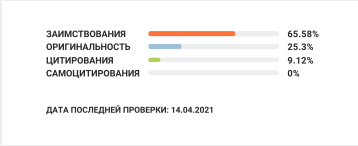 —————————————подпись обучающегося